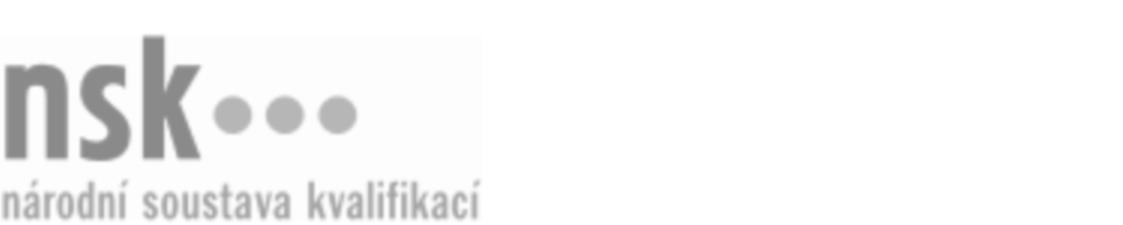 Kvalifikační standardKvalifikační standardKvalifikační standardKvalifikační standardKvalifikační standardKvalifikační standardKvalifikační standardKvalifikační standardMontér/montérka vzduchotechniky (kód: 23-072-H) Montér/montérka vzduchotechniky (kód: 23-072-H) Montér/montérka vzduchotechniky (kód: 23-072-H) Montér/montérka vzduchotechniky (kód: 23-072-H) Montér/montérka vzduchotechniky (kód: 23-072-H) Montér/montérka vzduchotechniky (kód: 23-072-H) Montér/montérka vzduchotechniky (kód: 23-072-H) Autorizující orgán:Ministerstvo průmyslu a obchoduMinisterstvo průmyslu a obchoduMinisterstvo průmyslu a obchoduMinisterstvo průmyslu a obchoduMinisterstvo průmyslu a obchoduMinisterstvo průmyslu a obchoduMinisterstvo průmyslu a obchoduMinisterstvo průmyslu a obchoduMinisterstvo průmyslu a obchoduMinisterstvo průmyslu a obchoduMinisterstvo průmyslu a obchoduMinisterstvo průmyslu a obchoduSkupina oborů:Strojírenství a strojírenská výroba (kód: 23)Strojírenství a strojírenská výroba (kód: 23)Strojírenství a strojírenská výroba (kód: 23)Strojírenství a strojírenská výroba (kód: 23)Strojírenství a strojírenská výroba (kód: 23)Strojírenství a strojírenská výroba (kód: 23)Týká se povolání:Montér vzduchotechnikyMontér vzduchotechnikyMontér vzduchotechnikyMontér vzduchotechnikyMontér vzduchotechnikyMontér vzduchotechnikyMontér vzduchotechnikyMontér vzduchotechnikyMontér vzduchotechnikyMontér vzduchotechnikyMontér vzduchotechnikyMontér vzduchotechnikyKvalifikační úroveň NSK - EQF:333333Odborná způsobilostOdborná způsobilostOdborná způsobilostOdborná způsobilostOdborná způsobilostOdborná způsobilostOdborná způsobilostNázevNázevNázevNázevNázevÚroveňÚroveňOrientace v normách, v technických podkladech a dokumentaci pro montáž a opravy vzduchotechnických zařízeníOrientace v normách, v technických podkladech a dokumentaci pro montáž a opravy vzduchotechnických zařízeníOrientace v normách, v technických podkladech a dokumentaci pro montáž a opravy vzduchotechnických zařízeníOrientace v normách, v technických podkladech a dokumentaci pro montáž a opravy vzduchotechnických zařízeníOrientace v normách, v technických podkladech a dokumentaci pro montáž a opravy vzduchotechnických zařízení33Volba postupu práce, pomůcek a náhradních dílů pro provádění montáže a oprav vzduchotechnických zařízeníVolba postupu práce, pomůcek a náhradních dílů pro provádění montáže a oprav vzduchotechnických zařízeníVolba postupu práce, pomůcek a náhradních dílů pro provádění montáže a oprav vzduchotechnických zařízeníVolba postupu práce, pomůcek a náhradních dílů pro provádění montáže a oprav vzduchotechnických zařízeníVolba postupu práce, pomůcek a náhradních dílů pro provádění montáže a oprav vzduchotechnických zařízení33Sestavování částí vzduchotechnických zařízeníSestavování částí vzduchotechnických zařízeníSestavování částí vzduchotechnických zařízeníSestavování částí vzduchotechnických zařízeníSestavování částí vzduchotechnických zařízení33Ruční obrábění a zpracovávání kovových a nekovových materiálů řezáním, stříháním, pilováním, vrtáním, broušením a ohýbánímRuční obrábění a zpracovávání kovových a nekovových materiálů řezáním, stříháním, pilováním, vrtáním, broušením a ohýbánímRuční obrábění a zpracovávání kovových a nekovových materiálů řezáním, stříháním, pilováním, vrtáním, broušením a ohýbánímRuční obrábění a zpracovávání kovových a nekovových materiálů řezáním, stříháním, pilováním, vrtáním, broušením a ohýbánímRuční obrábění a zpracovávání kovových a nekovových materiálů řezáním, stříháním, pilováním, vrtáním, broušením a ohýbáním33Provádění údržby a oprav vzduchotechnických zařízeníProvádění údržby a oprav vzduchotechnických zařízeníProvádění údržby a oprav vzduchotechnických zařízeníProvádění údržby a oprav vzduchotechnických zařízeníProvádění údržby a oprav vzduchotechnických zařízení33Provádění funkčních zkoušek vzduchotechnických zařízeníProvádění funkčních zkoušek vzduchotechnických zařízeníProvádění funkčních zkoušek vzduchotechnických zařízeníProvádění funkčních zkoušek vzduchotechnických zařízeníProvádění funkčních zkoušek vzduchotechnických zařízení33Montér/montérka vzduchotechniky,  28.03.2024 21:48:48Montér/montérka vzduchotechniky,  28.03.2024 21:48:48Montér/montérka vzduchotechniky,  28.03.2024 21:48:48Montér/montérka vzduchotechniky,  28.03.2024 21:48:48Strana 1 z 2Strana 1 z 2Kvalifikační standardKvalifikační standardKvalifikační standardKvalifikační standardKvalifikační standardKvalifikační standardKvalifikační standardKvalifikační standardPlatnost standarduPlatnost standarduPlatnost standarduPlatnost standarduPlatnost standarduPlatnost standarduPlatnost standarduStandard je platný od: 21.10.2022Standard je platný od: 21.10.2022Standard je platný od: 21.10.2022Standard je platný od: 21.10.2022Standard je platný od: 21.10.2022Standard je platný od: 21.10.2022Standard je platný od: 21.10.2022Montér/montérka vzduchotechniky,  28.03.2024 21:48:48Montér/montérka vzduchotechniky,  28.03.2024 21:48:48Montér/montérka vzduchotechniky,  28.03.2024 21:48:48Montér/montérka vzduchotechniky,  28.03.2024 21:48:48Strana 2 z 2Strana 2 z 2